132306Waschtisch MINERALCAST PMR zur WandmontageArt. 132306 AusschreibungstextWaschtisch zur Wandmontage, 785 x 545 x 150 mm. 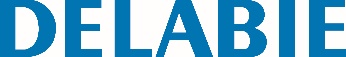 Mit seitlichen Griffausschnitten, als Haltegriff oder Handtuchhalter nutzbar. Klare, fließende Form. Aus MINERALCAST: kunstharzgebundener Mineralwerkstoff. Geeignet für den Einsatz im Gesundheitswesen und in öffentlichen Einrichtungen. Flache Bauweise erleichtert die Nutzung durch bewegungseingeschränkte Menschen. Pflegeleicht durch homogene, porenfreie Oberfläche. Waschtisch aus einem Guss nahtlos gefertigt für einfache Reinigung und optimale Hygiene. Angenehme Haptik. Mit Hahnloch Ø 35 mittig. Ohne Überlauf. Mit Befestigungsmaterial.  Alpinweiß ähnlich RAL 9016. Gewicht: 21,5 kg.